Załącznik nr 8 – Wzór sprawozdania finansowego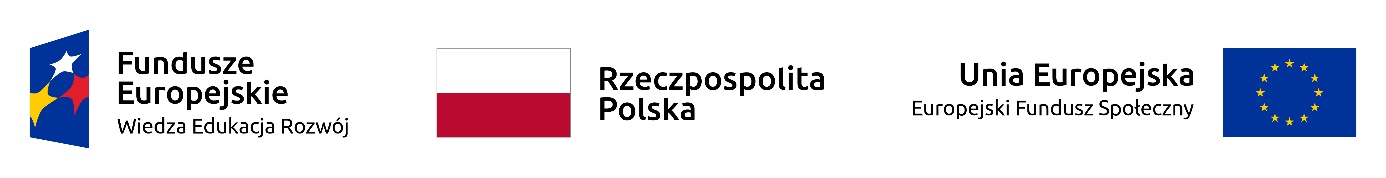 SPRAWOZDANIE FINANSOWE 1_SPRAWOZDANIE FINANSOWE ZA OKRES: Od ............................ do ................................................2(1) Nr wniosku o przyznanie grantu: ………………………………………(2) Nr umowy:  .............................................................................................(3) Okres realizacji umowy od ...................... do..........................................(4) Wysokość grantu: …………………….. zł4_POSTĘP FINANSOWY REALIZACJI UMOWY5_INFORMACJA O UZYSKANYCH DOCHODACH6_INFORMACJA NA TEMAT PROBLEMÓW / TRUDNOŚCI ZWIĄZANYCH Z REALIZACJĄ UMOWY (napotkane problemy, zadania planowane a niezrealizowane w danym okresie rozliczeniowym, podjęte środki zaradcze):7_ZAŁĄCZNIKI:Zestawienie dokumentów potwierdzających poniesione wydatki kwalifikowalne.Kopie/skany wszelkich dokumentów umożliwiające weryfikację kwalifikowalności wydatków przyporządkowane do pozycji wykazanych w Zestawieniu dokumentów potwierdzających poniesione wydatki kwalifikowalne.Ja, niżej podpisany, niniejszym oświadczam, że informacje zawarte w sprawozdaniu są zgodne z prawdą, 
a wydatki wykazane w sprawozdaniu są zgodne z zapisami umowy oraz zostały zapłacone. Jestem świadomy odpowiedzialności karnej wynikającej z art. 271 kodeksu karnego, dotyczącej poświadczania nieprawdy co do okoliczności mającej znaczenie prawne.Miejscowość: 				   Data:			        Podpis (imię i nazwisko)Osoby przygotowującej sprawozdanie finansowe:…………………………………	…………………   ………………………………………Miejscowość: 				   Data:			        Podpis (imię i nazwisko)Osoby zatwierdzającej sprawozdanie finansowe:…………………………………	…………………   ………………………………………3_NAZWA GRANTOBIORCY: ……………………………………………………………………………………………………Osoba przygotowująca sprawozdanie finansowe:Imię i nazwisko: ...........................................................................................telefon:........................ e-mail: ....................................Refundacja/rozliczenie wydatkówRefundacja/rozliczenie wydatkówKwota zaplanowana w umowieKwota rozliczana w bieżącym sprawozdaniu  Kwota rozliczana od początku realizacji projektu (narastająco)  % wydatkowanych środków112345=4/2*1001w ramach etapu przygotowania procesu konsolidacji2w ramach etapu konsolidacji3w ramach etapu integracji4inneKoszty bezpośrednie ogółem:Koszty bezpośrednie ogółem:- w tym koszty środków trwałych (do 5% kosztów bezpośrednich)- w tym koszty środków trwałych (do 5% kosztów bezpośrednich)Koszty pośrednie (do 7% kosztów bezpośrednich)Koszty pośrednie (do 7% kosztów bezpośrednich)Koszty ogółemKoszty ogółemRodzaj dochoduWysokość dochoduOgółem zł: